長野県・栄村秋山郷【佐武流山登山情報 2021 年 6 月 12日】栄村秋山郷観光協会ドロノキ平～山頂コースを登山し、確認した栄村職員の情報です。・ドロノキ平登山口～林道まで、ヤブが濃く、登山道が分かりずらくなっているため、道迷い注意。・倒木箇所多数。・坊主平より、雪が残っている箇所があるが、アイゼンなど雪山装備の必要なし。・ぬかるみがある道多数。・物思平からは、イワカガミ、サンカヨウなどの花が見頃を迎えている。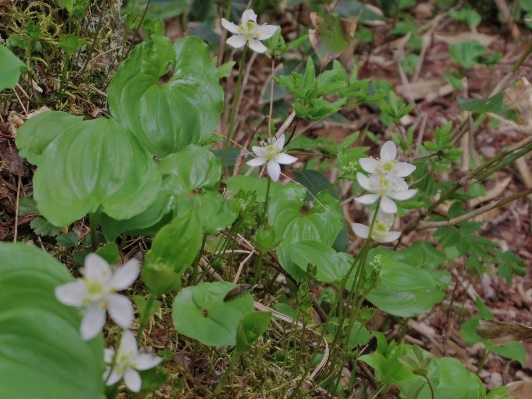 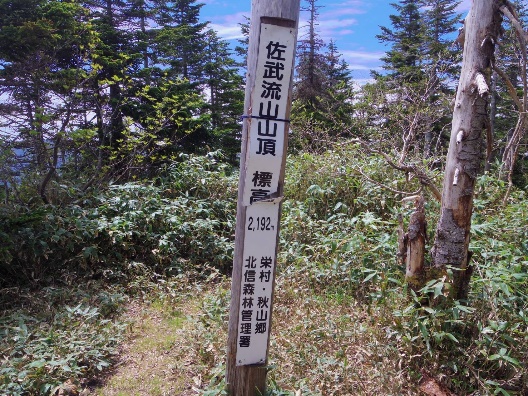 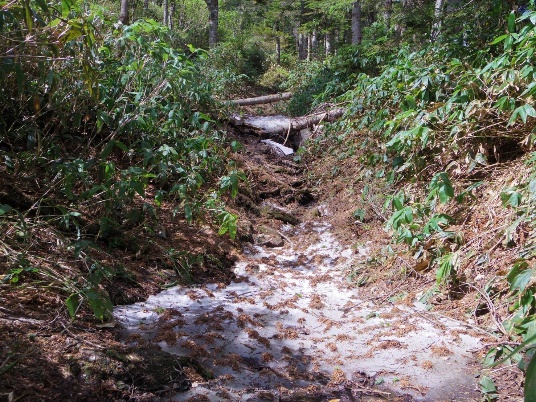 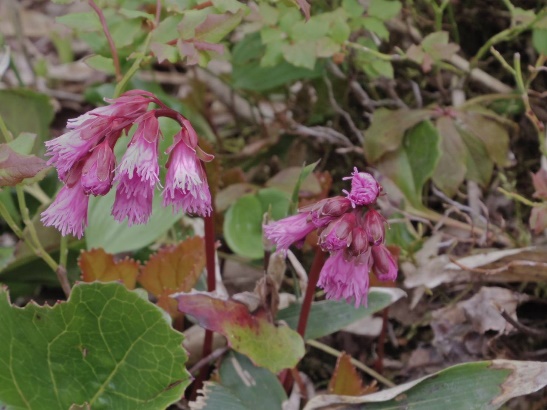 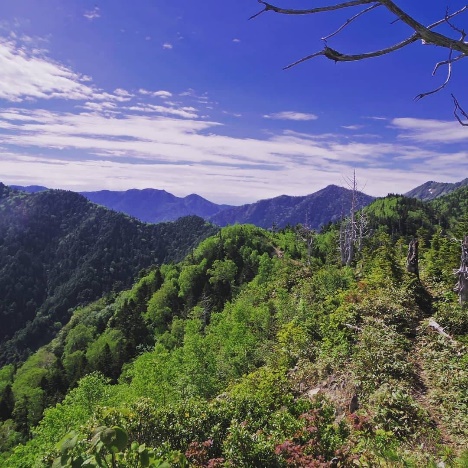 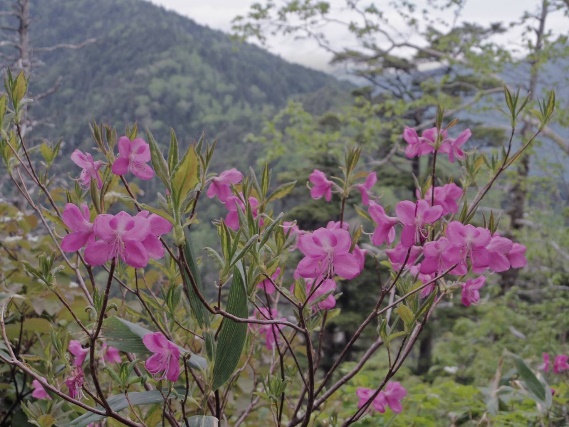 